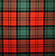 SMART GOALS“Start with the end goal in mind.” The reason we make a plan is to achieve a Goal. Think of a sports team, say football. The mission is to win the annual trophy. The objective is to win the game. The goal is to get the next … well, goal!Is that even do-able? Is it attainable? How much time do we have to get that Goal? CONSIDERATIONS:In setting a goal, here are at least 5 criteria you should consider. These have gained wide acceptance in their usefulness. The Acronyms SMART and SMARTWAM, help me remember these criteria.SMARTSpecific:The goal must be specific with details. What exactly will be achieved? Who will do it? Where will it take place? How will it get done?Measurable:What are the expected measurable outcomes?What are the units of measure. How will the results be measured?Attainable:Is this goal do-able, realistic, attainable?Is it reachable, yet challenging?Do we have the needed resources?       Relevant:Does this goal fit into the bigger picture? Is it relevant?Does it meet with the overall objective?       Time-framed:By when will this goal be achieved? SMARTWAMSpecific:The goal must be specific with details. What exactly will be achieved? Who will do it?Measurable:What are the expected measurable outcomes?What are the units of measure. How will the results be measured?       Agreed to:Have the necessary people agreed to this goal? This includes the people who will be        doing the work, my boss whose agreement I need, the project Sponsor whose       approval I need, and so on.       Realistic:Is this goal do-able, realistic, attainable?Is it reachable, yet challenging?Do we have the needed resources?       Time-framed:By when will this goal be achieved?        Written Down:Is this goal “committed to paper”? Written down? Can I show it to others?       Affordable: Can I afford this?Is there money, time, and resources available to accomplish this goal?